Naročam MINI paket, katerega skupna cena  za 4 dni  je Za imetnike kartice Mozaik podjetnik 200,00 € + 150,00 €,Za vse ostale pa 240,00 € + 150,00 €,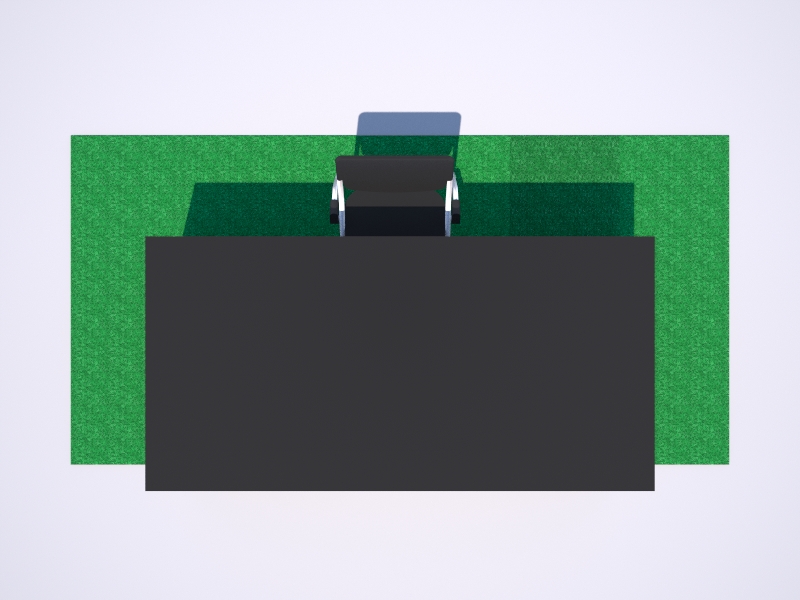  Ponudba zajema:- 4 m2 prostora- ekološko nadomestilo- praktikabel 2x1 m oblečen v vrteks- stol- talna obloga 4m2PodpisObvezna priloga je izpolnjena prijavnica na novoletno obrtno podjetniški sejem z izpolnjenimi podatki o razstavljavcu, razstavnim programom, žigom in podpisom. 